论文编码：RUC-BK-050101-2018000000中国人民大学本科毕业论文（设计）对xxx的研究——以xx为例作    者：                学    院：                专    业：                年    级：                学    号：                指导教师：                论文成绩：                完成日期：                中国人民大学学位论文原创性声明和使用授权说明原创性声明本人郑重声明：所呈交的学位论文，是本人在导师的指导下，独立进行研究工作所取得的成果。除文中已经注明引用的内容外，本论文不含任何其他个人或集体已经发表或撰写过的作品或成果。对本文的研究做出重要贡献的个人和集体，均已在文中以明确方式标明。论文作者签名：                 日期：    年   月    日学位论文使用授权说明本人完全了解中国人民大学关于收集、保存、使用学位论文的规定，即：按照学校要求提交学位论文的印刷本和电子版本；学校可以公布论文的全部或部分内容，可以采用影印、缩印或其他复制手段保存论文。                     论文作者签名：                             指导教师签名：        日期：   年   月   日摘要这里是中文摘要。在对论文进行总结的基础上，用简单、明确、易懂、精辟的语言对全文内容加以概括，提取论文的主要信息。关键词：关键词1   关键词2   关键词3AbstractThis is abstract. Use simple, clear, understandable, incisive language to summarize the full text content, extract the main information of the paper.Key Words: key word 1   key word 2   key word3   内容目录1  标题（三号黑体，加粗，居中）	12  标题（含图表示例）	23  标题	33.1  二级标题（四号黑体，加粗，顶左）	33.2  二级标题	33.3  二级标题	34  标题	44.1  二级标题	44.2  二级标题	4参考文献	5附录（附图）	6致谢	71  标题（三号黑体，加粗，居中）[此处键入正文]按照自然段依次排列，每段起行空两格，回行顶格。12号宋体字，（重点文句，12号宋体字，加粗），1.25倍行距。2  标题（含图表示例）[此处键入正文] 图标题在图下方，表标题在表上方。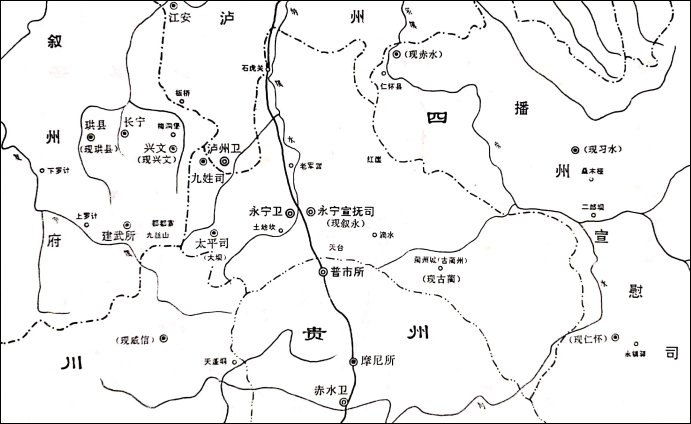 图 1  明代永宁宣抚司及永宁卫疆域图表1  国际单位制的基本单位3  标题[此处键入正文]3.1  二级标题（四号黑体，加粗，顶左）[此处键入正文]3.2  二级标题[此处键入正文]3.3  二级标题[此处键入正文]4  标题[此处键入正文]4.1  二级标题[此处键入正文]4.2  二级标题[此处键入正文]作者签名：                参考文献[1] 王众托.企业信息化与管理变革[M].北京：中国人民大学出版社，2001：122-128. [2] 张永平．全球化背景下中国高等教育市场化的特点分析——独立学院的个案研究 [D]．香港：香港中文大学博士论文，2009：105-109, 137-147.[3]孙立平.总体性社会研究——对改革前中国社会结构的概要分析[J].中国社会科学，1993，（1）:190-192.[4][5][6]（具体格式详见论文指导手册）附录（附图）附录项目名称致谢致谢内容量的名称单位名称单位符号长度米m质量千克(公斤)kg时间秒s电流安[培]A热力学温度开[尔文]K物质的量摩[尔]mol发光强度坎[德拉]cd